Ocak2018Sanayi Üretim Endeksi’ne ilişkin veriler Türkiye İstatistik Kurumu (TÜİK) tarafından 16Mart2018 tarihinde yayımlandı.TÜİK tarafından aylık yayımlanan Sanayi Üretim Endeksi, Türkiye’deki sanayi kuruluşlarının toplam üretiminin zaman içindeki değişimi hakkında bilgi vermektedir.Şekil 1: Aylara göre sanayi üretim endeksi(mevsim ve takvim etkilerinden arındırılmış, 2015=100)Ocak ayında Türkiye (TR) Geneli Sanayi Üretim Endeksibir önceki aya (Aralık 2017) göre yüzde 0,8azalışgöstermiştir. Ocak (2018) ayındaki azalıştabir önceki aya göreimalat sanayi sektöründeki yüzde 1,2’lik azalışın etkili olduğu görülmektedir.Madencilik ve taşocakçılığı sektöründe bir önceki aya göre yüzde 5,2’lik ve elektrik, gaz, buhar ve iklimlendirme üretimi ve dağıtımı sektöründe bir önceki aya göre yüzde 0,6’lık artış yaşanmıştır. Ana sanayi gruplarına bakıldığında toplam sanayi endeksindeki azalıştasermaye malı, dayanıklı tüketim malı ve dayanıksız tüketim malında yaşanan azalışın etkisi olduğu görülmektedir (sırasıyla yüzde 4,3’lük, 1,3’lük ve 0,4’lükazalışlar).Teknoloji sınıflarına bakıldığında bir önceki aya göre orta düşük teknolojili üretimde yüzde 2,4’lük,  orta ileri teknolojili üretimdeyüzde 1,5’lik ve düşük teknolojili üretimde yüzde 0,9’luk azalış yaşanırken; ileri teknolojili üretimde yüzde 4,2’lik artış yaşanmıştır. Şekil 2: Yıllara göre Ocak ayları itibariyle sanayi üretim endeksi (takvim etkisinden arındırılmış, 2015=100)Endeks bir önceki yılın aynı ayına göre yüzde 12oranında artış göstermiştir. Ocak (2018) ayında önceki yıla göre ana sanayi sektörleri itibariyle en yüksek artış yüzde 22,9 ile madencilik ve taşocakçılığı sektöründe gerçekleşti. Bu sektörü, yüzde 12,3 artışla imalat sanayi ve yüzde 3,7 artışla elektrik, gaz, buhar ve iklimlendirme üretimi ve dağıtımısektörleritakip etti.Ana sanayi gruplarına bakıldığında,ara malı imalatında yüzde 16,1’lik, dayanıksız tüketim malı imalatında yüzde 12,5’lik,dayanıklı tüketim malı imalatında yüzde 11,9’luk, sermaye malıimalatında yüzde 6,6’lıkve enerji imalatında yüzde 4,1’lik artış yaşandığı görülmektedir.Bir önceki yılın aynı ayına göre değişime teknoloji sınıflarına göre bakıldığındaorta düşük teknolojili üretimde yüzde 14,4’lük, düşük teknolojili üretimde yüzde 11,6’lık, orta ileri teknolojili üretimde yüzde 11,3’lük ve ileri teknolojili üretimde yüzde 10,9’luk artış yaşanmıştır. 2018OcakSANAYİ ÜRETİM ENDEKSİ16Mart 2018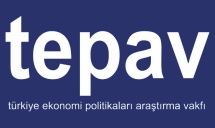 Tablo 1: Sanayi Üretim Endeksi Büyüme Oranları,  Ocak 2018Önceki Aya Göre (%)Önceki Yıla Göre (%)Ara Malı0,216,1Dayanıklı Tüketim Malı-1,311,9Dayanıksız Tüketim Malı-0,412,5Enerji1,34,1Sermaye Malı-4,36,6TOPLAM-0,812,0Tablo 2: Sanayi Üretim Endeksi Sektörel Büyüme Oranları, Ocak 2018Önceki Aya Göre (%)Önceki Yıla Göre (%)Madencilik ve Taşocakçılığı5,222,9İmalat Sanayi-1,212,3Elektrik, Gaz, Buhar ve İklimlendirme Üretimi ve Dağıtımı0,63,7TOPLAM-0,812,0Tablo 3. Sanayi Üretim Endeksi Teknoloji Sınıflarına Göre Büyüme Oranları, Ocak 2018Önceki Aya Göre (%)Önceki Yıla Göre (%)Düşük Teknoloji-0,911,6Orta Düşük Teknoloji-2,414,4Orta Yüksek Teknoloji-1,511,3Yüksek Teknoloji4,210,9TOPLAM-0,812,0